S3L1 LA NUTRICIÓN Autótrofo o heterótrofoNombre del alumno: ______________________________________________  Fecha: ___________Instrucción: Clasifica las siguientes imágenes según el tipo de nutrición, colocando sobre la línea la opción correspondiente: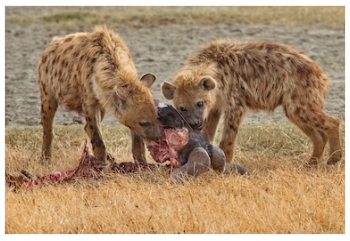 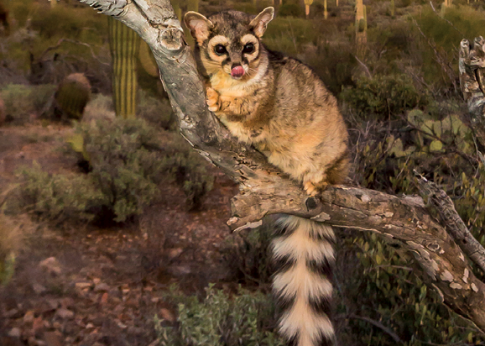 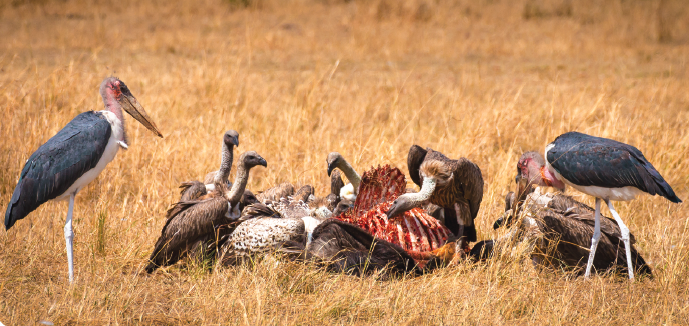 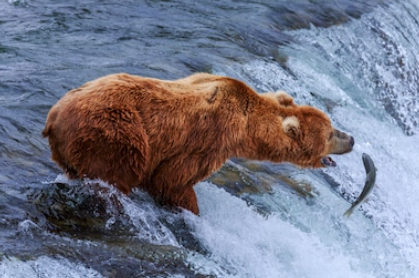 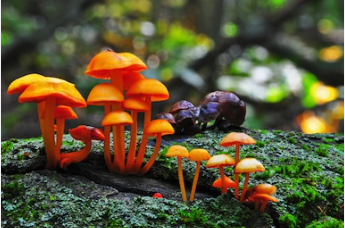 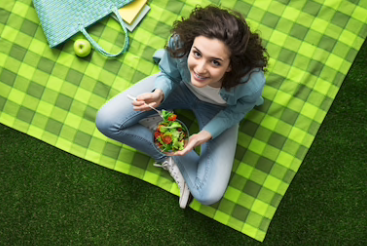 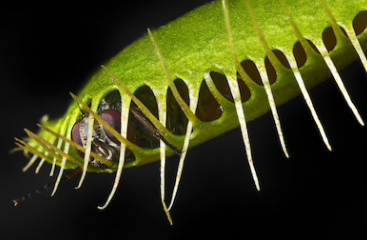 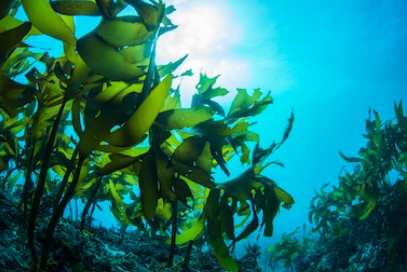 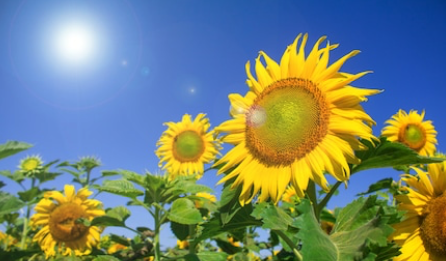 AUTÓTROFOHETERÓTROFO CONSUMIDORHETERÓTROFO DESCOMPONEDORHETERÓTROFO CARROÑERO